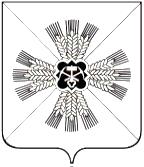 КЕМЕРОВСКАЯ ОБЛАСТЬАДМИНИСТРАЦИЯ ПРОМЫШЛЕННОВСКОГО МУНИЦИПАЛЬНОГО ОКРУГАПОСТАНОВЛЕНИЕот « 09 » февраля 2022  № 216-Ппгт. ПромышленнаяО признании утратившим силу постановлений   В соответствии с законодательством, на основании протеста прокуратуры Промышленновского района от 01.02.2022 № 7-5-2022:1. Признать утратившим силу:1.1. постановление администрации Промышленновского муниципального района от 17.07.2019 № 854-П «Об утверждении административного регламента осуществления муниципального контроля за использованием и охраной недр при добыче полезных ископаемых, а также при строительстве подземных сооружений, не связанных с добычей полезных ископаемых на территории Промышленновского муниципального района»;1.2. постановление администрации Промышленновского муниципального района от 13.12.2019 № 1543-П «О внесении изменений в постановление администрации Промышленновского муниципального района от 17.07.2019 № 854-П «Об утверждении административного регламента осуществления муниципального контроля за использованием и охраной недр при добыче полезных ископаемых, а также при строительстве подземных сооружений, не связанных с добычей полезных ископаемых на территории Промышленновского муниципального района».2. Настоящее постановление подлежит размещению на официальном сайте администрации Промышленновского муниципального округа в сети Интернет.3. Контроль за исполнением настоящего постановления возложить на заместителя главы Промышленновского муниципального округа - начальника Управления по жизнеобеспечению и строительству  администрации Промышленновского муниципального округа А.А. Зарубина.4. Постановление вступает в силу со дня подписания и распространяет свое действие на правоотношения, возникшие с 01.01.2022.Исп. Арташкин С.С.тел.: 7-40-05                                   ГлаваПромышленновского муниципального округа С.А. Федарюк С.А. Федарюк